Bunych Ivan NikolaevichExperience:Position applied for: Chief EngineerDate of birth: 07.07.1986 (age: 31)Citizenship: UkraineResidence permit in Ukraine: YesCountry of residence: UkraineCity of residence: VinnytsyaContact Tel. No: +38 (098) 888-56-41E-Mail: chili7777@mail.ruSkype: SkypeU.S. visa: Yes. Expiration date 23.01.2020E.U. visa: NoUkrainian biometric international passport: Not specifiedDate available from: 15.01.2018English knowledge: GoodMinimum salary: 9700 $ per monthPositionFrom / ToVessel nameVessel typeDWTMEBHPFlagShipownerCrewingChief Engineer16.06.2017-16.10.2017BBC JadeMulti-Purpose Vessel140006M43C6000Antigua and BarbudaBrieseSevastopol BrieseChief Engineer25.09.2016-25.02.2017BBC JadeMulti-Purpose Vessel140006M43C6000Antigua and BarbudaBrieseSevastopol Briese2nd Engineer01.03.2016-27.06.2016BBC JadeMulti-Purpose Vessel140006M436000Antigua and BarbudaBrieseSevastopol Briese2nd Engineer24.10.2015-16.04.2016BBC JADE140006M436000Antigua and BarbudaBrieseBriese Odessa2nd Engineer25.08.2014-26.12.2014OSTERMARSCHMulti-Purpose Vessel65008M32C3840Antigua and BarbudaBrieseSevastopol Briese2nd Engineer09.12.2013-23.04.2014OSTERMARSCHMulti-Purpose Vessel65008M32C3840Antigua and BarbudaBrieseSevastopol Briese2nd Engineer16.04.2013-11.08.2013OSTERMARSCHMulti-Purpose Vessel65008M32C3840Antigua and BarbudaBrieseSevastopol Briese2nd Engineer28.12.2012-05.04.2013MILAMulti-Purpose Vessel80006M32C3000Antigua and BarbudaBrieseSevastopol Briese3rd Engineer12.01.2012-03.08.2012OSTBENSEMulti-Purpose Vessel77009M25C2970Antigua and BarbudaBrieseSevastopol Briese3rd Engineer26.01.2011-30.09.2011OSTBENSEMulti-Purpose Vessel77009M25C2970Antigua and BarbudaBrieseSevastopol Briese3rd Engineer03.06.2010-16.08.2010BBC BALTICMulti-Purpose Vessel65008M32C3840Antigua and BarbudaBrieseSevastopol BrieseMotorman 1st class30.11.2009-29.03.2010OSTERMARSCHMulti-Purpose Vessel65008M32C3840Antigua and BarbudaBrieseSevastopol BrieseEngine Cadet25.10.2008-14.04.2009BREMER FORESTMulti-Purpose Vessel6M25C1800GibraltarBrieseSevastopol Briese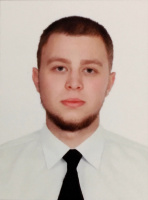 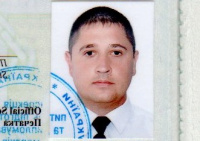 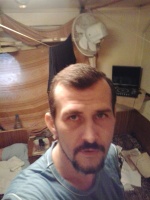 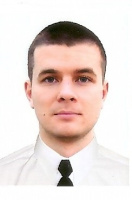 